If you or someone you know is in immediate danger, please call Emergency Services:Akwesasne Mohawk Police Service -(613) 575-2000   Saint Regis Mohawk Tribal Police Department –(518) 358-9200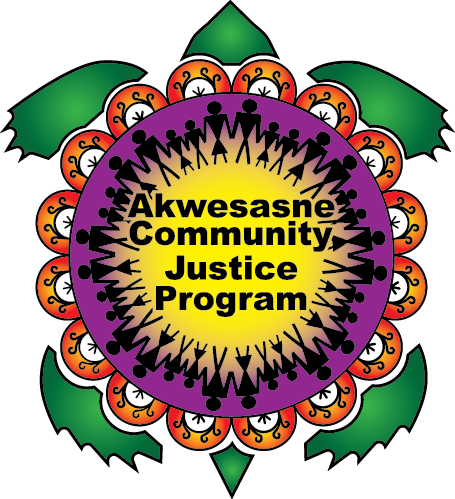 Contact Us:Ronwatikes Victim Services
Akwesasne, QC  H0M 1A0
troy.francis@akwesasne.ca
Office – (613) 575-2340 ext. 3533Cell – (613) 360-8897Contact Us:Ronwatikes Victim Services
Akwesasne, QC  H0M 1A0
troy.francis@akwesasne.ca
Office – (613) 575-2340 ext. 3533Cell – (613) 360-8897Ronwatikes Victim Services“We stand with Them”What are some of our Services?AdvocacyEmotional SupportReferral ServiceSafety Planning/Safety MeasuresAssistance with pre and post stages of the diversion and old ways conferencingCourt Preparation/DebriefingCourt AccompanimentInformation on the Criminal Justice System, Victim’s Rights, and Investigative ProcessesHelp with financial benefits and/or restitutionAll of our services are confidential and are customized to fit the needs of the victim.Contact Ronwatikes Victim Services if YOU or Someone you know has experienced one of the following:AbductionAssaultCriminal HarassmentDomestic ViolenceElder AbuseHomicideHuman TraffickingMissing PersonsMotor Vehicle AccidentNatural DisasterRobberySexual AssaultAny Tragic CircumstanceRonwatikes Victim Services is able to help all victims of crime and/or tragic circumstance.What are some of our Services?AdvocacyEmotional SupportReferral ServiceSafety Planning/Safety MeasuresAssistance with pre and post stages of the diversion and old ways conferencingCourt Preparation/DebriefingCourt AccompanimentInformation on the Criminal Justice System, Victim’s Rights, and Investigative ProcessesHelp with financial benefits and/or restitutionAll of our services are confidential and are customized to fit the needs of the victim.Mission Statement“To meet, assess, and facilitate service needs culturally appropriate for the victim and their family.  To give those who have been harmed a voice again and for that voice to be heard.”Contact Ronwatikes Victim Services if YOU or Someone you know has experienced one of the following:AbductionAssaultCriminal HarassmentDomestic ViolenceElder AbuseHomicideHuman TraffickingMissing PersonsMotor Vehicle AccidentNatural DisasterRobberySexual AssaultAny Tragic CircumstanceRonwatikes Victim Services is able to help all victims of crime and/or tragic circumstance.What are some of our Services?AdvocacyEmotional SupportReferral ServiceSafety Planning/Safety MeasuresAssistance with pre and post stages of the diversion and old ways conferencingCourt Preparation/DebriefingCourt AccompanimentInformation on the Criminal Justice System, Victim’s Rights, and Investigative ProcessesHelp with financial benefits and/or restitutionAll of our services are confidential and are customized to fit the needs of the victim.